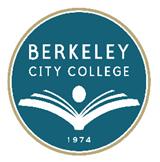 FACILITIES COMMITTEEAGENDAFriday, February 10, 201712:15 pm – 1:30 pmRoom:  451Membership: 
Administrator			Classified 	Shirley Slaughter			Ramona Butler	Tiffany Taylor		              Johnny Dong				Natalia Fedorova
				Jasmine Martinez	Faculty			Vincent Koo	Heather Dodge			Lynn Massey	Jennie Braman 			John Pang	Joe Doyle			Cynthia Reese
	Sam Gillette			Roger Toliver
	Kelly Pernell			Benny Aranda	Windy Franklin				ASBCC			Recorder	Dave Cruz			Joanna Louie	Approve AgendaReview & Approval of 12/9/16 MinutesSustainability Master Plan (Carbon Footprint Reduction Strategies)- Charles Neal & Jamie SmithEnergy Services Program (OpTerra)- Charles Neal & Jamie SmithE-Waste Recycling (Surplus Services)- Charles Neal & Jamie SmithDistrict-Wide Facilities Master Plan- Atheria Smith & Laura McCarty Mural in the Atrium- Juana Alicia Araiza 30 Day Projects- Shirley Slaughter Electrical Upgrade- Vincent Koo 